Rozpočtové opatření č. 3/2017Schválené Zastupitelstvem města Klimkovice dne 15.2.2017, bod 20/337.3Rada města Klimkovic      s c h v a l u j e      úpravu rozpočtu pro rok 2017 – rozpočtové opatření č. 3/2017, kterým se:zvyšují výdaje		zvyšuje financování		Ing. Renáta Jančovávedoucí finančního odboruNázevNázevČástkaČástka§ 2212SilniceSilnice o o2.580.000,00 Kč2.580.000,00 Kč§ 2219Ostatní záležitosti pozemních komunikacíOstatní záležitosti pozemních komunikací o o220.000,00 Kč220.000,00 Kč§ 2321Odvádění a čištění odpadních vod a nakládání s kalyOdvádění a čištění odpadních vod a nakládání s kalyoo1.530.000,00 Kč1.530.000,00 Kč§ 2339Záležitosti vodních toků a vodohospodářských děl jinde nezařazenýchZáležitosti vodních toků a vodohospodářských děl jinde nezařazenýchoo400.000,00 Kč400.000,00 Kč§ 2341Vodní díla v zemědělské krajiněVodní díla v zemědělské krajině o  o 250.000,00 Kč250.000,00 Kč§ 3313Filmová tvorba, distribuce, kina a shromažďování audiovizuálních archiváliíFilmová tvorba, distribuce, kina a shromažďování audiovizuálních archiváliíoo350.000,00 Kč350.000,00 Kč§ 3412Sportovní zařízení v majetku obceSportovní zařízení v majetku obceoo3.004.400,00 Kč3.004.400,00 Kč§ 3429Ostatní zájmová činnost a rekreaceOstatní zájmová činnost a rekreaceoo130.000,00 Kč130.000,00 Kč§ 3612Bytové hospodářstvíBytové hospodářstvíoo3.220.000,00 Kč3.220.000,00 Kč§ 3613Nebytové hospodářstvíNebytové hospodářstvíoo3.800.000,00 Kč3.800.000,00 Kč§ 3639 Komunální služby a územní rozvoj jinde nezařazenéKomunální služby a územní rozvoj jinde nezařazenéoo300.000,00 Kč300.000,00 Kč§ 3745Péče o vzhled obcí a veřejnou zeleňPéče o vzhled obcí a veřejnou zeleňoo500.000,00 Kč500.000,00 Kč§ 6409Ostatní činnosti jinde nezařazenéOstatní činnosti jinde nezařazenéoo141.018,00 Kč141.018,00 Kča snižují výdajea snižují výdajeNázevNázevČástkaČástka§ 3745Péče o vzhled obcí a veřejnou zeleňPéče o vzhled obcí a veřejnou zeleňoo100.000,00 Kč100.000,00 KčCelkem se výdaje zvyšujíCelkem se výdaje zvyšujíoo16.325.418,00 Kč16.325.418,00 KčNázevNázevČástkaČástkaPol. 8115Změna stavu krátkodobých prostředků na bankovních účtech kromě účtů státních finančních aktiv, které tvoří kapitolu OSFAZměna stavu krátkodobých prostředků na bankovních účtech kromě účtů státních finančních aktiv, které tvoří kapitolu OSFA o o20.825.418,00 Kč20.825.418,00 Kča snižuje financovánía snižuje financováníNázevNázevČástkaČástkaPol. 8115Změna stavu krátkodobých prostředků na bankovních účtech kromě účtů státních finančních aktiv, které tvoří kapitolu OSFAZměna stavu krátkodobých prostředků na bankovních účtech kromě účtů státních finančních aktiv, které tvoří kapitolu OSFAoo4.500.000,00 Kč4.500.000,00 KčCelkem se výdaje zvyšujíCelkem se výdaje zvyšujíoo16.325.418,00 Kč16.325.418,00 Kč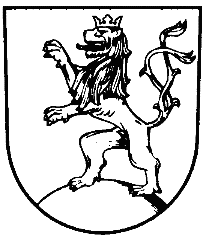 